Grace Training & Development Services(Don’t Believe in Us, But! Put Faith in Us! )2 Months Personality Enhancement Program 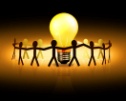 Personality Enhancement ProgramNote: Personality Enhancement Program is only for School and College Students.Course NamePersonality Enhancement Program1No. of Classes per day12No. of Classes per week53Duration of 1 Class1 Hour (approx.)4Total Fees of the ProgramRs. 4000/-WeekSyllabus1Introduction- PEP2Attitude Building3Assertiveness4Work/Social Etiquettes5Effective Communication Skills6Time Management7Career Management8Personal Confidence & Motivation